		týden 3	Detektivní plán 	12.9.-16.9.detektiv:______________________________Informace:Tento týden se soustředím na dodržování pravidla: _________________________________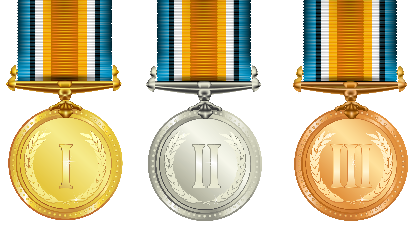 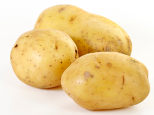 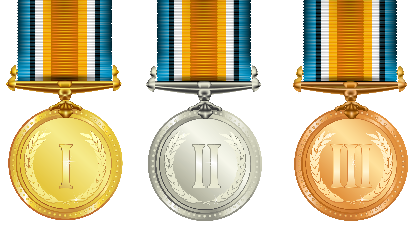 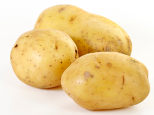 Jak mi šlo dodržování:  Důkaz: ___________________________________________________________________________________________________Co budu zjišťovat:Moje hodnocení: (Jak poznám, že jsem se to naučil/a)Tento týden se mi povedlo ____________, protože _________________________________________.Cvičení do desetiminutovky nebo diktátu (dobrovolné)Podpis rodičů = Týdenní plán je vyplněný (neděle)		Jakub Svatoš__________							Ahoj čtvrťáci.Každý týden nás čeká dílna čtení. Máte v košíku zajímavou knihu?Zvu vás na třídní schůzku konanou 15.9. od 17:30.Blíží se první sběr papíru (20.-22.9.) Přineste, co unesete Učíme se již plně podle rozvrhu ve ŠkoleOnline, kdybyste objevili nějakou nejasnosti či nesrovnalost, prosím ozvěte se.PředmětUčivoKde to najduMOpakování různých prostředí, krokování.Uč. Do str. 10 PS. Do str. 6SKNMapy – druhy map, orientace v mapáchSpolečnost str. 12-19ČJOpakování – stavba slova, velká písmenaUč. Do str. 11PS. Do str. 7ČteníDílna čteníSKN:Najdu společné a rozdílné znaky map.SKN:ČJ:Snadno rozeznám kořen slova ve slově.ČJ: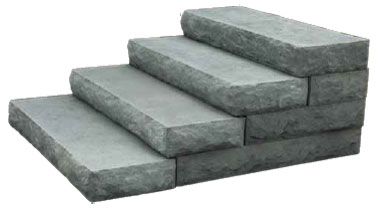 M:Vyřeším sám/sama krokové rovnice.M:min. I------------------------------------------------------------------------------I max.